本文件是在欧洲邮电主管部门会议（CEPT）国际电联政策委员会（Com-ITU）框架内制定的并已达成一致。  提交理事会2020-2023年战略规划和财务规划工作组
第三次会议的文稿我们对为成功履行CWG-SFR职责而付出努力的主席和整个管理团队以及所有向CWG-SFR提交文稿的国际电联成员国表示感谢。根据国际电联秘书处为“理事会2020-2023年战略规划和财务规划工作组”提出的建议（ITU-SG CLCWGSPF3/5号文件），我们对有关简化国际电联2020-2023年战略目标的工作，尤其是愿景、使命和战略规划表示支持，从而加强人们的认识和理解。我们建议如下：I)	增加以下跨部门目标，供工作组审议：提案“进一步密切总秘书处和国际电联各部门之间的协作并提高透明度，以便在考虑到国际电联预算拨款的情况下减少重复工作领域，履行国际电联的宗旨”。II)	欧洲支持国际电联秘书处建议的有关“性别平等”和“环境可持续性”的“跨部门目标”理念，但须对草案进行修订。III)	更多意见a)	一些投影片在提到“ICT”时没有提及电信（如投影片9、57、58、60、61、62、64、65、66）。因此，应按照国际电联文件的一般做法将其修改为“电信/ICT”。欧洲相信，这些具有建设性的建议会受到国际电联成员的欢迎。欧洲期待参加理事会2020-2023年战略规划和财务规划工作组的未来会议。______________理事会2020-2023年战略和财务规划工作组
第三次会议 – 2018年1月15-16日，日内瓦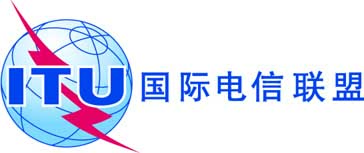 文件 CWG-SFP-3/10-C2017年12月26日原文：英文葡萄牙提交理事会2020-2023年战略规划和财务规划工作组
第三次会议的文稿